П О С Т А Н О В Л Е Н И Е 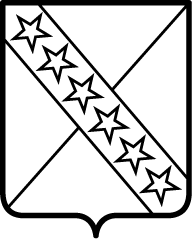 АДМИНИСТРАЦИИ ПРИАЗОВСКОГО СЕЛЬСКОГО ПОСЕЛЕНИЯ ПРИМОРСКО-АХТАРСКОГО РАЙОНА             от 01 сентября 2017 года                                                                                       №  131станица ПриазовскаяО внесении изменений в постановление администрацииПриазовского сельского поселения Приморско-Ахтарскогорайона от 20.11.2015 года № 283 «Об утверждении административного регламента предоставления муниципальной услуги: «Выдача порубочного билета на территории муниципального образования»»В соответствии с протестом  Азово-Черноморской межрайонной  природоохранной прокуратуры от 03.05.2017 года № 7.2-1577-2017 на постановление администрации Приазовского сельского поселения Приморско-Ахтарского  района от 20.11.2015г. № 283 «Об утверждении административного регламента предоставления муниципальной услуги: «Выдача порубочного билета на территории муниципального образования»», администрация Приазовского сельского поселения Приморско-Ахтарского района п о с т а н о в л я е т:1. Внести в приложение к постановлению администрации Приазовского сельского поселения Приморско-Ахтарского района от 20.11.2015 года № 283 «Об  утверждении административного регламента предоставления муниципальной услуги: «Выдача порубочного билета на территории муниципального образования»» следующие изменения:1.1. Пункт 1.3 Раздела 1 дополнить подпунктом 1.3.1 следующего содержания:«1.3.1.Заявители (представители заявителей) помимо прав, предусмотренных федеральным законодательством и законодательством Краснодарского края, при предоставлении  муниципальной  услуги по экстерриториальному принципу имеют право на обращение в любой многофункциональный центр вне зависимости от места регистрации заявителя (представителя заявителя) по месту жительства, места нахождения объекта недвижимости в соответствии с действием экстерриториального принципа.
      Предоставление муниципальных услуг по экстерриториальному принципу обеспечивается при личном обращении заявителя (представителя заявителя) по месту пребывания заявителя (представителя заявителя) в многофункциональный центр с заявлением о предоставлении  муниципальной услуги. Условием предоставления  муниципальных услуг по экстерриториальному принципу является регистрация заявителя в федеральной государственной информационной системе «Единая система идентификации и аутентификации в инфраструктуре, обеспечивающей информационно-технологическое взаимодействие информационных систем, используемых для предоставления государственных и муниципальных услуг в электронной форме».
     	При предоставлении  муниципальной  услуги по экстерриториальному принципу многофункциональный центр:
     1) принимает от заявителя (представителя заявителя) заявление и документы, представленные заявителем (представителем заявителя);  
     2)осуществляет копирование (сканирование) документов, предусмотренных  частью   6 статьи    7 Федерального  закона   от 27.07.2010 № 210-ФЗ «Об организации предоставления государственных и муниципальных услуг» (далее - документы личного происхождения) и представленных заявителем (представителем заявителя), в случае, если заявитель (представитель заявителя) самостоятельно не представил копии документов личного происхождения, а в соответствии с административным регламентом предоставления муниципальной услуги для ее предоставления необходимо представление копии документа личного происхождения (за исключением случая, когда в соответствии с нормативным правовым актом для предоставления муниципальной услуги необходимо предъявление нотариально удостоверенной копии документа личного происхождения);
     3) формирует электронные документы и (или) электронные образы заявления, документов, принятых от заявителя (представителя заявителя), копий документов личного происхождения, принятых от заявителя (представителя заявителя), обеспечивая их заверение электронной подписью в установленном порядке;       4) с использованием информационно-телекоммуникационных технологий направляет электронные документы и (или) электронные образы документов, заверенные уполномоченным должностным лицом многофункционального центра, в администрацию Приазовского сельского поселения Приморско-Ахтарского района.
     	 Администрация поселения при предоставлении муниципальной  услуги по экстерриториальному принципу не вправе требовать от заявителя (представителя заявителя) или многофункционального центра предоставления документов, указанных в части 4 настоящего подпункта, на бумажных носителях.
     	 Результаты предоставления муниципальной  услуги  по экстерриториальному принципу в виде электронных документов и (или) электронных образов документов заверяются уполномоченными должностными лицами Администрации поселения, уполномоченных на принятие решения о предоставлении муниципальной услуги.
     Заявитель (представитель заявителя) для получения результата предоставления муниципальной услуги на бумажном носителе имеет право обратиться непосредственно в администрацию Приазовского сельского поселения Приморско-Ахтарского района.
     	Администрация Приазовского сельского поселения Приморско-Ахтарского района, при  предоставлении  муниципальной  услуги, обеспечивают в соответствии с требованиями статьи 6.3 Закона Краснодарского края от 02.03.2012 № 2446-КЗ «Об отдельных вопросах организации предоставления государственных и муниципальных услуг на территории Краснодарского края» :
     -  создание правовых, методологических, организационных условий предоставления  муниципальной  услуги по экстерриториальному принципу;
     - предоставление муниципальной  услуги по экстерриториальному принципу.     	 Многофункциональные центры:
     - осуществляют предоставление муниципальной услуги по экстерриториальному принципу в соответствии с требованиями статьи 6.3 Закона Краснодарского края от 02.03.2012 № 2446-КЗ «Об отдельных вопросах организации предоставления государственных и муниципальных услуг на территории Краснодарского края»;
     -  при обращении заявителя (представителя заявителя) за предоставлением муниципальной услуги осуществляют создание электронных образов заявления и документов, представляемых заявителем (представителем заявителя) и необходимых для предоставления муниципальной  услуги в соответствии с административным регламентом предоставления муниципальной услуги, и их заверение с целью направления в администрацию Приазовского сельского поселения Приморско-Ахтарского района.1.2.  Пункт 2.4 Раздела 2 изложить в следующей редакции:«2.4. Сроки предоставления муниципальной услуги:1) Администрация Приазовского сельского поселения Приморско-Ахтарского района, в течение 15 рабочих дней со дня подачи заявления запрашивает (в случае необходимости) дополнительные документы в рамках межведомственного информационного взаимодействия и производит расчет размера платы.2) Администрация Приазовского сельского  поселения Приморско-Ахтарского района в соответствии с актом обследования по установленной форме, а также после внесения платы выдает заявителю порубочный билет в течение трех дней.»;1.3. Пункт 2.6  Раздела 2 изложить в следующей редакции:«2.6. Исчерпывающий перечень документов, необходимых в соответствии с законодательными или иными нормативными правовыми актами для предоставления муниципальной услуги с разделением на документы и информацию, которые заявитель должен представить самостоятельно, и документы, которые заявитель вправе представить по собственной инициативе, так как они подлежат представлению в рамках межведомственного информационного взаимодействия.1) Основанием для предоставления муниципальной услуги является подача заявления о выдаче порубочного  билета. В заявлении указывается основание необходимости вырубки (уничтожения) зеленых насаждений.	К заявлению прилагаются:а) градостроительный план земельного участка;б) информация о сроке выполнения работ;в) банковские реквизиты заявителя;г) документы, подтверждающие необходимость производства работ, требующих вырубки (уничтожения) зеленых насаждений на определенном земельном участке.д) документ, удостоверяющий личность гражданина Российской Федерации, в том числе военнослужащих;е) документы, удостоверяющие личность иностранного гражданина, лица без гражданства, включая вид на жительство и удостоверение беженца.2) Исчерпывающий перечень документов, необходимых в соответствии с нормативными правовыми актами для предоставления муниципальной услуги, которые находятся в распоряжении государственных органов, органов местного самоуправления и иных органов, участвующих в предоставлении муниципальной услуги:- градостроительный план земельного участка.Градостроительный план земельного участка подлежит представлению в рамках межведомственного информационного взаимодействия и не может быть затребован у заявителя. При этом заявитель вправе представить данный документ по собственной инициативе. Непредставление заявителем документа, подлежащего  представлению в рамках межведомственного информационного взаимодействия не является основанием для отказа в предоставлении Муниципальной услуги.Копии документов должны быть заверены в установленном порядке или представлены с предъявлением подлинника.Запрещается требовать от заявителя:- представления документов и информации или осуществления действий, представление или осуществление которых не предусмотрено нормативными правовыми актами, регулирующими отношения, возникающие в связи с предоставлением муниципальной услуги;- представления документов и информации, которые находятся в распоряжении Администрации поселения, распоряжении иных государственных органов, органов местного самоуправления либо подведомственных государственным органам или органам местного самоуправления организаций в соответствии с нормативными правовыми актами Российской Федерации, нормативными правовыми актами Краснодарского края, муниципальными правовыми актами, за исключением случаев, если такие документы включены в определенный частью 6 статьи 7 Федерального закона № 210-ФЗ «Об организации предоставления государственных и муниципальных услуг» перечень документов.»1.4.Подпункт 2.6.1 пункта 2.6 Раздела 2 изложить в новой редакции:«2.6.1.Основанием для санитарной рубки не являющихся сухостойными деревьев и кустарников является акт их обследования администрацией Приазовского сельского поселения Приморско - Ахтарского района, с привлечением специалиста, обладающего необходимыми профессиональными знаниями.Если вырубка (уничтожение) или повреждение зеленых насаждений связаны с санитарной рубкой, санитарной, омолаживающей или формовочной обрезкой, субъект хозяйственной и иной деятельности освобождается от обязанности платы.Акты обследования зеленых насаждений, которые подлежат санитарной рубке, санитарной, омолаживающей или формовочной обрезке, являются общедоступными и публикуются на официальном сайте администрации Приазовского сельского поселения Приморско-Ахтарского района в информационно-телекоммуникационной сети «Интернет».Информирование жителей о проведении работ по санитарной рубке, санитарной, омолаживающей или формовочной обрезке зеленых насаждений осуществляется путем установки информационного щита, соответствующего требованиям, утверждаемым органами местного самоуправления Приазовского сельского поселения Приморско-Ахтарского района. Проведение работ по санитарной рубке, санитарной, омолаживающей или формовочной обрезке зеленых насаждений без установки информационного щита, не допускается.».1.5. Пункт 2.9 Раздела 2 изложить в следующей редакции:« 2.9. Основания для приостановления или отказа в предоставлении муниципальной услуги.2.9.1. Основанием для отказа в предоставлении муниципальной услуги служит:1) неполный состав сведений в заявлении и представленных документах;2) наличие недостоверных данных в представленных документах;3) особый статус зеленых насаждений, предполагаемых для вырубки (уничтожения):а) объекты растительного мира, занесенные в Красную книгу Российской Федерации и (или) Красную книгу Краснодарского края, произрастающие в естественных условиях;б) памятники историко-культурного наследия;в) деревья, кустарники, лианы, имеющие историческую и эстетическую ценность как неотъемлемые элементы ландшафта;4) отрицательное заключение комиссии по обследованию зеленых насаждений.5) расположения зеленых насаждений на земельных участках, отнесенных к территориальным зонам сельскохозяйственного использования, зонам специального назначения, зонам военных объектов, а также земельных участков, предоставленных гражданам для индивидуального жилищного строительства, ведения личного подсобного хозяйства, и участков, предоставленных садоводческим, огородническим или дачным некоммерческим объединениям граждан, земельных участков, расположенных на особо охраняемых природных территориях и землях лесного фонда.Уведомление об отказе в выдаче порубочного билета направляется заявителю в письменной форме в трехдневный срок после принятия такого решения с указанием причин отказа.2.9.2. Оснований для приостановления предоставления муниципальной услуги законодательством Российской Федерации не предусмотрено.Отказ в предоставлении муниципальной услуги не препятствует повторному обращению после устранения причины, послужившей основанием для отказа.».1.6. Пункт 2.11 Раздела 2 изложить в следующей редакции:«2.11. Порядок, размер и основания взимания государственной пошлины или иной платы, взимаемой за предоставление муниципальной услуги.Муниципальная услуга предоставляется бесплатно, в случае признания зеленых насаждений аварийными.Муниципальная услуга предоставляется платно, в случае если зеленые насаждения находятся не в аварийно-опасном состоянии. В данном случае специалист отдела по земельным и имущественным отношениям в течение 10 рабочих дней со дня подачи заявления, производит расчет компенсационной стоимости зеленых насаждений, согласно Закона Краснодарского края от 23 апреля 2013 № 2695-КЗ «Об охране зеленых насаждений в Краснодарском крае».При несанкционированном повреждении деревьев и кустарников (в том числе при обрезке) плата рассчитывается в двукратном размере при повреждении до 30 процентов (включительно) зеленого насаждения, в пятикратном размере - при повреждении более 30 процентов зеленого насаждения».        1.7.  Пункт 5.7 Раздела 5 изложить в следующей редакции: «5.7. Сроки рассмотрения жалобы.Жалоба, поступившая в орган, предоставляющий муниципальную услугу, подлежит рассмотрению должностным лицом, наделенным полномочиями по рассмотрению жалоб, в течение 15 рабочих дней со дня ее регистрации, а в случае обжалования отказа органа, предоставляющего муниципальную услугу, должностного лица органа, предоставляющего муниципальную услугу, в приеме документов у заявителя либо в исправлении допущенных опечаток и ошибок или в случае обжалования нарушения установленного срока таких исправлений - в течение 5 рабочих дней со дня ее регистрации.».2. Постановление администрации Приазовского сельского поселения Приморско-Ахтарского района от  22 января 2016 года     № 3 «О внесении изменений в постановление администрации Приазовского сельского поселения Приморско-Ахтарского района от 20.11.2015 года № 283 «Об утверждении административного регламента предоставления муниципальной услуги: «Выдача порубочного билета на территории муниципального образования»» считать утратившим силу.3. Постановление вступает в силу после его официального обнародования.Исполняющий обязанности главыПриазовского сельского поселенияПриморско-Ахтарского района                                           Н.Н. Медведева 